Je soussigné(e), Nom : …………………………….………    Prénom : ……………………………………………….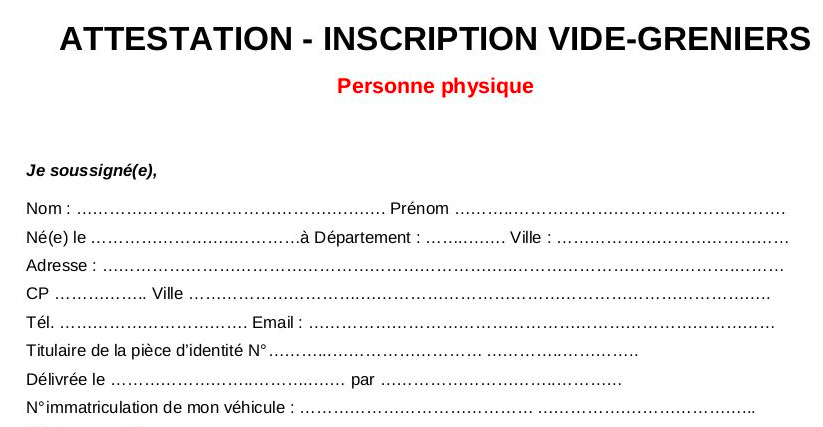 Née le :………………………………... à ……………………………..………… Département :……………………….Adresse :…………………………………………………………………………………………………………………...……………………………………………………………………………………………………………………………..Tel :……………………………………………….. e-mail………………………………………………………………N° pièce identité (carte d’identité ou passeport à préciser) :……………………………………………………………...Merci de joindre une copie RECTO VERSO de la pièce d’identité.N°  immatriculation véhicule :………………………………………….Déclare sur l’honneur :  - De ne pas être commerçant(e)De ne vendre que des objets personnels et usagés (Article L 310-2 du Code de commerce)De non-participation à 2 autres manifestations de même nature au cours d’année civile (Article R321-9 du Code pénal)Ci-joint le règlement de_____€ pour l’emplacement pour une longueur de_____ m(prix : 1€ le ml). Chèque libellé à l’ordre de «  ESAT de Creuzier ».Fait à ………………………………….. le …………………………………								Signature :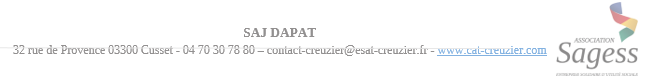 Attestation devant être remis à l’organisateur qui le joindra au registre.Je soussigné(e), Nom : …………………………….………    Prénom : ……………………………………………….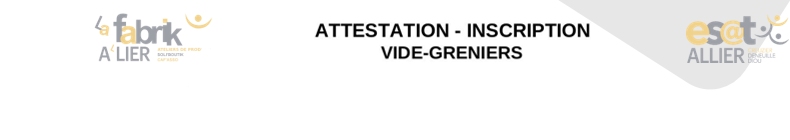 Née le :………………………………... à ……………………………..………… Département :……………………….Adresse :…………………………………………………………………………………………………………………...……………………………………………………………………………………………………………………………..Tel :……………………………………………….. e-mail………………………………………………………………N° pièce identité (carte d’identité ou passeport à préciser) :……………………………………………………………...Merci de joindre une copie RECTO VERSO de la pièce d’identité.N°  immatriculation véhicule :………………………………………….Déclare sur l’honneur :  - De ne pas être commerçant(e)De ne vendre que des objets personnels et usagés (Article L 310-2 du Code de commerce)De non-participation à 2 autres manifestations de même nature au cours d’année civile (Article R321-9 du Code pénal)Ci-joint le règlement de_____€ pour l’emplacement pour une longueur de_____ m(prix : 1€ le ml). Chèque libellé à l’ordre de «  ESAT de Creuzier ».Fait à ………………………………….. le …………………………………								Signature :Attestation devant être remis à l’organisateur qui le joindra au registre.